Sang 104En bøn til Gud om hellig ånd(Lukas 11:13)Capo: 3 bånd1.G                        EmStore Jehova,   du er barmhjertig,C                G              C           D7ja, du forstår os og kender alt.G                           Em                   BmGiv os din gode  ånd, som kan hjælpe,Em7           G               C      (D7)       Gstyrke og trøste når nog - et går galt.2.G                        EmVi må erkende at vi er svage,C                  G              C       D7let kan vi svigte og skuffe dig.G                                 Em             BmGiv os din ånd hver dag når vi beder,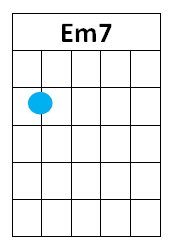 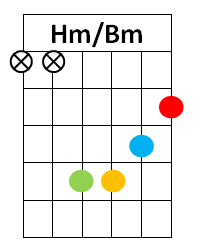 Em7           G          C      (D7)        Gså vi kan blive på sandhedens vej.3.G                         EmNår vi er triste, føler os trætte,C               G                  C          D7har vi behov for din stærke hånd.G                             Em              BmGiv os som ørnen kraft til at stige,Em7           G            C      (D7)       Ggiv os din hellige, styrk-ende ånd.